Группа 42Преподаватель: Комлева М.Н.Дисциплина: Инженерная графикаЗадание:1. Изучить теоретический материал. Ответить на вопросы:Что такое чертёж?Какие существуют компьютерные программы для выполнения чертежей?Какие материалы и инструменты необходимы для выполнения чертежей от руки? Стандарт ЕСКД – это?Какими размерами определяются форматы чертежных листов?Где располагается основная надпись чертежа на чертежном листе?Толщина сплошной основной линии в зависимости от сложности изображения и формата чертежа лежит в следующих пределах?По отношению к толщине основной линии толщина разомкнутой линии составляет?ВАЖНО: все задания должны быть оформлены в отдельной тетради. Выполненные задания необходимо сфотографировать и отправить мне на емэйл: kmn@apt29.ru не позднее 15.00 14.09.201 Проектно-конструкторская документация.Изготовление любых предметов(изделий), строительство зданий и инженерных сооружений осуществляют на основании конструкторских и проектных документов – графических и текстовых. Чертёж – документ, содержащий в себе изображение машин, сооружений, технических приспособлений, деталей, а также другие данные, необходимые для изготовления и контроля. Чертежи выполняют двумя способами: от руки с применением чертёжных инструментов или в специальных компьютерных программах (КОМПАС-3D, AutoCAD,NanoCAD, FreeCAD, ABViewer, QCAD и тд).AutoCAD, САПР от Autodesk— самое востребованное программное обеспечение, для черчения на компьютерах дает возможность пользователю создавать двухмерный либо трехмерный проект. При этом программа отличается качественной визуализацией трехмерных моделей. Двухмерное моделирование, реализованное в продукте Autodesk, дает возможность создавать уникальные чертежи. Инструменты и материалы, необходимые для выполнения чертежей:- готовальня (комплект чертёжных инструментов, уложенных в футляр: циркуль круговой/разметочный, рейсфедер для работы с тушью, удлинитель для работы с циркулем и др)- циркули (из наконечника грифель должен выступать на 5-7 мм, концы иглы и стержня должны располагаться на одном уровне)- линейки и угольники- карандаши (твердые Т или Н, мягкие М или В, твердомягкие ТМ или МВ или СТ (средней твердости)). Чем больше число, стоящее рядом с буквой, тем твёрже или мягче карандаш. Правильно подготовленный к работе карандаш должен быть прямозаточен, грифель выступать примерно на 8 мм.- чертёжная бумага, плотная, немелованнаяПри выполнении и оформлении технических чертежей и других конструкторских документов в обязательном порядке руководствуются правилами, установленными государственными стандартами единой системы конструкторской документации (ЕСКД).Стандарты ЕСКД- нормативные документы, которые устанавливают единые правила выполнения и оформления конструкторских документов во всех отраслях промышленности. При оформлении и выполнении проектной документации для строительства наряду со стандартами ЕСКД руководствуются стандартами «Система проектной документации для строительства».2 Форматы чертежей. Основная надпись.Чертежи выполняются на листах чертёжной бумаги с определённым соотношением размеров сторон. ГОСТ 2.302-68* устанавливает 5 основных форматов чертежей: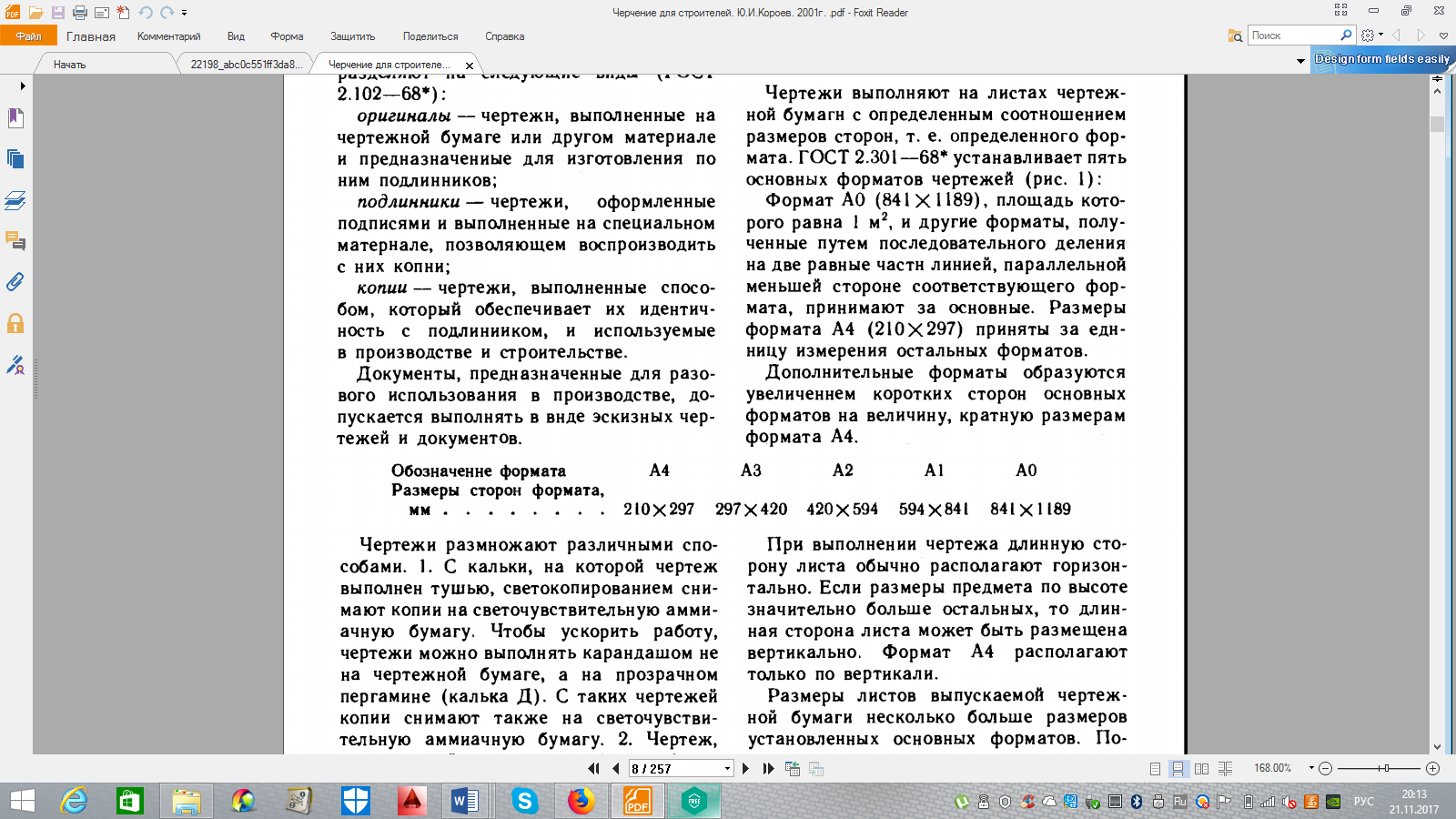 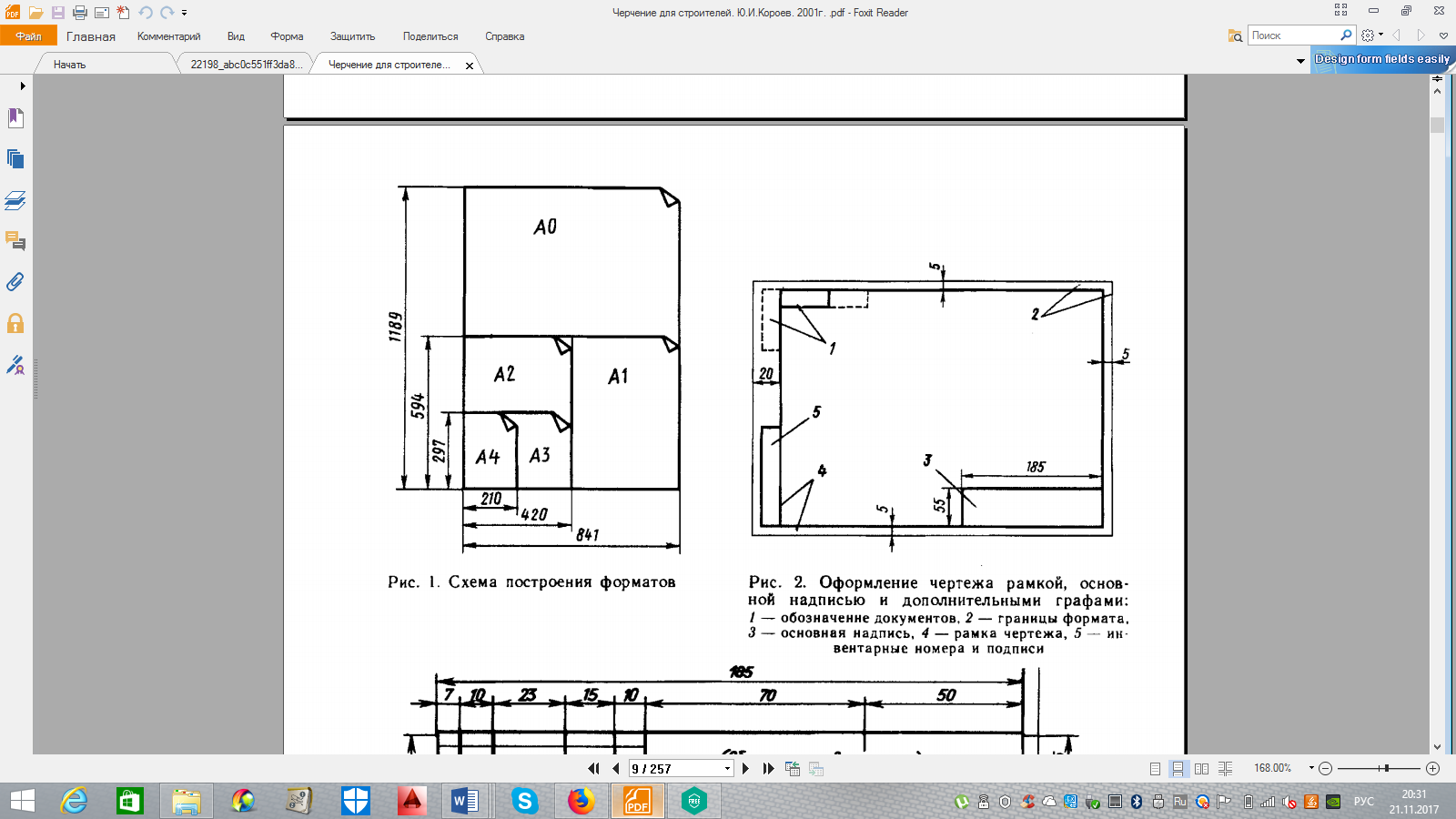 Размеры листов выпускаемой чертёжной бумаги несколько больше размеров установленных основных форматов. Поэтому перед выполнением чертежа на лист бумаги наносят границы формата. Чертежи оформляют рамкой, которую наносят внутри границ. Внутри рамки в правом нижнем углу помещают основную надпись (угловой штамп). Форма, содержание и размер граф для технических чертежей должны соответствовать ГОСТ 2.104-68*, а также ГОСТ 21.101-97, приложение Д, «Основные надписи и дополнительные графы к ней», Форма 3 - Для листов: основных комплектов рабочих чертежей; основных чертежей разделов проектной документации; графических документов по инженерным изысканиям.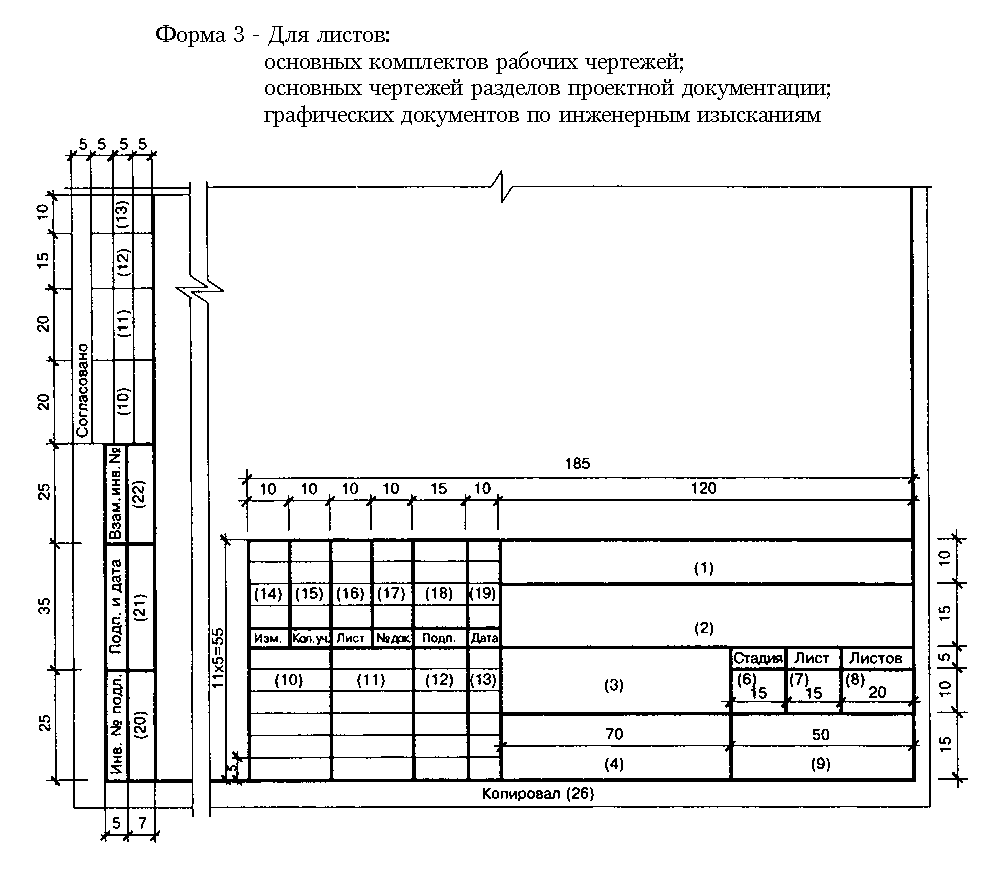 В графах основной надписи и дополнительных графах к ней (номера граф указаны в скобках) приводят:1 – обозначение документа (АПТ код получаемой специальности ХХХ (последние цифры зачетной книжки) -ОО.УР.)2 - наименование предприятия, жилищно-гражданского комплекса или другого объекта строительства, в состав которого входит здание (сооружение), или наименование микрорайона 3 - наименование здания (сооружения) и, при необходимости, вид строительства (реконструкция, расширение, техническое перевооружение, капитальный ремонт);4 - наименование изображений, помещенных на данном листе, в точном соответствии с их наименованием на чертеже.5 - наименование изделия и/или наименование документа;6 - условное обозначение стадии проектирования:1) П - для проектной документации, в том числе утверждаемой части рабочего проекта;2) Р - для рабочей документации;7 - порядковый номер листа или страницы текстового документа при двусторонней печати. На документах, состоящих из одного листа, графу не заполняют;8 - общее число листов документа. Графу заполняют только на первом листе. На первом листе текстового документа при двусторонней печати указывают общее число страниц;9 - наименование или различительный индекс организации, разработавшей документ;10 - характер работы (разработал, проверил, нормоконтроль).В зависимости от стадии проектирования, сложности и значимости документа допускается свободные строки заполнять по усмотрению руководства организации (указать должности лиц, ответственных за разработку документа (чертежа);м) в графах 11 - 13 - фамилии и подписи лиц, указанных в графе 10, и дату подписания.Подписи других должностных лиц и согласующие подписи размещают на поле для подшивки листа;н) в графах 14 - 19 - графы таблицы изменений3 Линии чертежаЛиния является основным элементом чертежа. Различаются линии между собой по типу и по толщине. Линии чертежа, их начертание, толщина и назначение установлены ГОСТ 2.303 – 68*Основная линия чертежа – линия видимого контура. Толщина сплошной основной линии S должна быть в пределах от 0,5 до 1,4 мм в зависимости от величины и сложности изображения, а также от формата чертежа. Выбранные толщины линий должны быть одинаковыми для всех изображений на чертеже, в выбранном масштабе.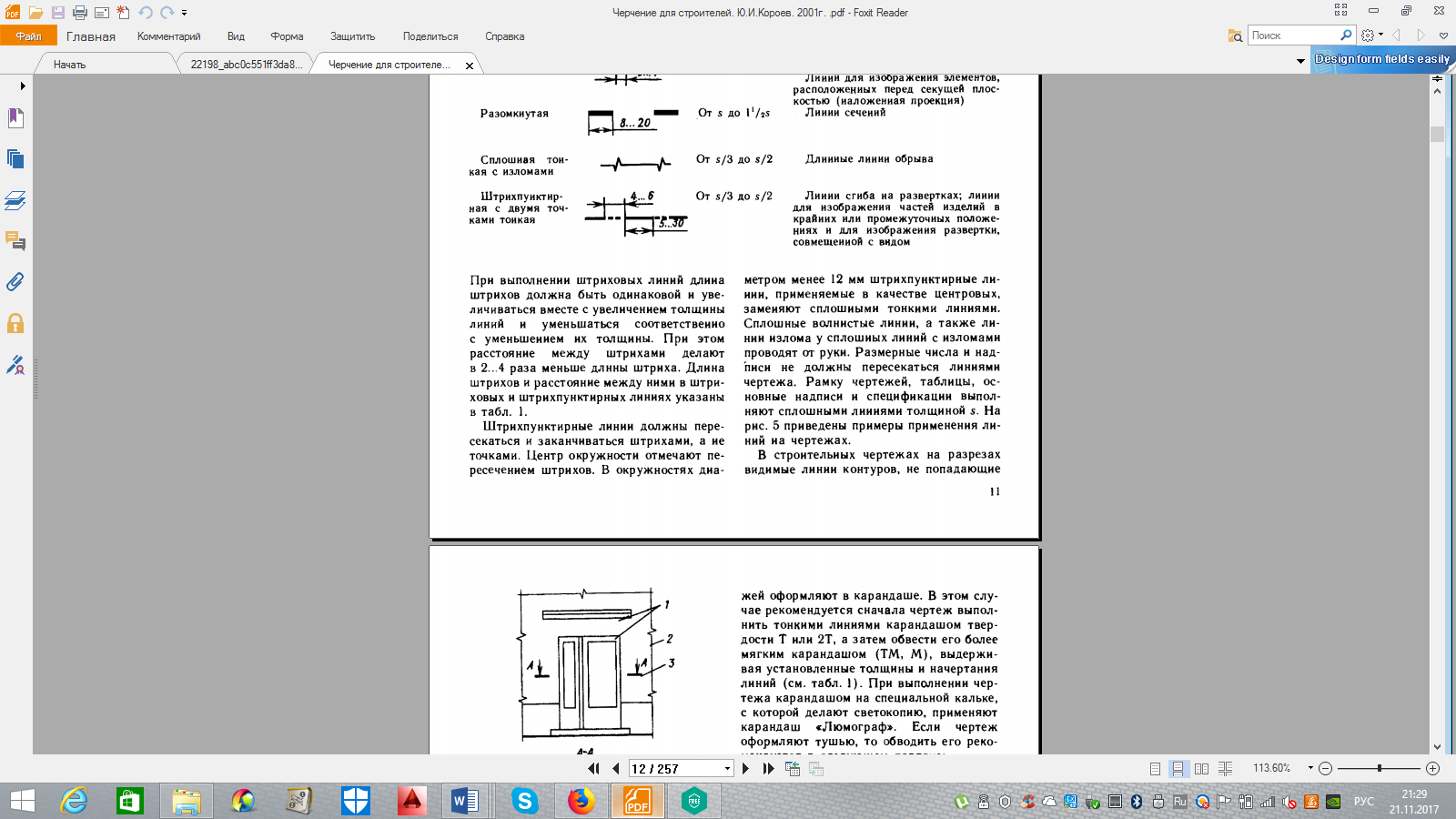 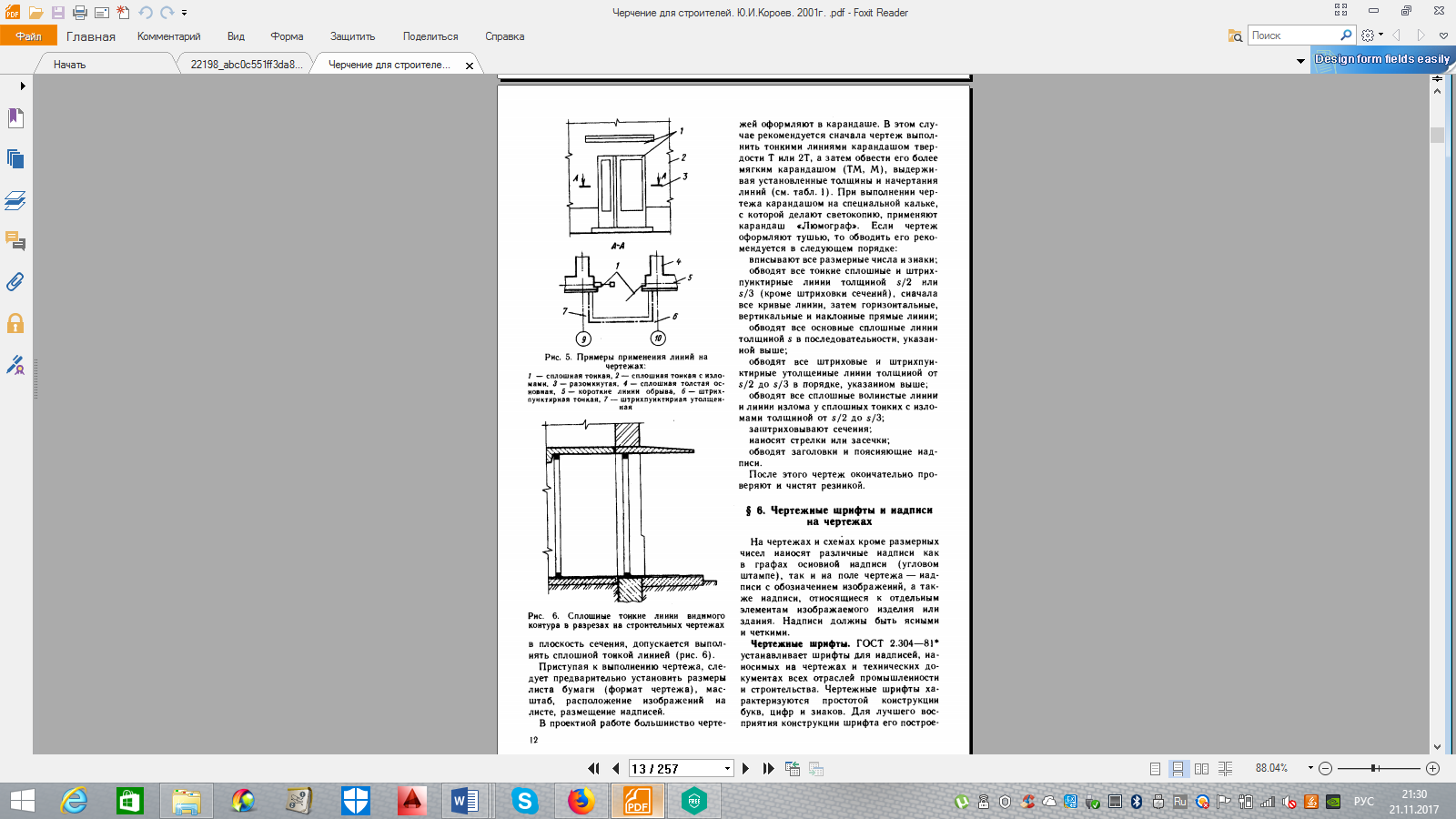 Соотношение толщин линий по отношению к толщине сплошной основной линии:НаименованиеНачертаниеТолщина линии по отношению к толщине основной линииОсновное назначение1. Сплошная толстая основная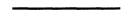 sЛинии видимого контураЛинии перехода видимыеЛинии контура сечения (вынесенного и входящего в состав разреза)2. Сплошная тонкая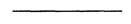 От  до 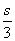 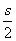 Линии контура наложенного сеченияЛинии размерные и выносныеЛинии штриховкиЛинии-выноскиПолки линий-выносок и подчеркивание надписейЛинии для изображения пограничных деталей («обстановка»)Линии ограничения выносных элементов на видах, разрезах и сеченияхЛинии перехода воображаемыеСледы плоскостей, линии построения характерных точек при специальных построениях3. Сплошная волнистая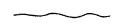 Линии обрываЛинии разграничения вида и разреза4. Штриховая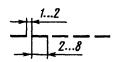 Линии невидимого контураЛинии перехода невидимые5. Штрихпунктирная тонкая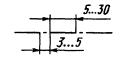 От  до Линии осевые и центровыеЛинии сечений, являющиеся осями симметрии для наложенных или вынесенных сечений6. Штрихпунктирная утолщенная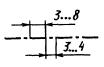 От  до  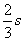 Линии, обозначающие поверхности, подлежащие термообработке или покрытиюЛинии для изображения элементов, расположенных перед секущей плоскостью («наложенная проекция»)7. Разомкнутая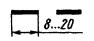 От s до 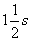 Линии сечений8. Сплошная тонкая с изломами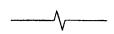 От  до Длинные линии обрыва9. Штрихпунктирная с двумя точками тонкая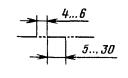 От  до Линии сгиба на развертках.Линии для изображения частей изделий в крайних или промежуточных положенияхЛинии для изображения развертки, совмещенной с видом